CENTRUM PORADENSTVA A PREVENCIE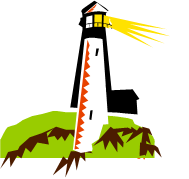 Letná 66, 052 01 Spišská Nová Ves tel.: 053/44 617 40, 0911 010 223 e-mail: info@cppsnv.eu, web: www.cppsnv.euŽIADOSŤ O REALIZÁCIU ODBORNÝCH AKTIVÍTAdresa školy:.........................................................................................................................................................Titul, meno a priezvisko žiadateľa (VP, KP, OZ, pedagóg, riaditeľ)*:.........................................................................................................................................................Telefonický a e-mailový kontakt žiadateľa:.........................................................................................................................................................* VP – výchovný poradca, KP – koordinátor prevencie, OZ – odborný zamestnanecDátum, miesto							Pečiatka a podpis riaditeľa školy1. Názov odbornej aktivity2. Bližšia špecifikácia odbornej aktivity (napr. dôvod žiadosti, počet       žiakov, počet tried,...)Predpokladaný termín